German Curriculum Map/ Unit Summary Overview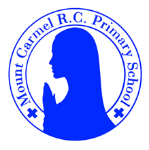 Autumn Term 1Autumn 2Spring Term 1Spring Term 2Spring Term 2 Summer Term 1 Summer Term 1Summer 2Summer 2Year 3A new startChildren will learn how to greet people and to say their name and ask someone else what their name is.They will learn how to count to 10 and name and recognise colours. Calendar and celebrationsChildren will learn and follow simple classroom commands.They will learn to read and write the days of the week and months of the year.They will learn about how Christmas is celebrated in German speaking countries.Animals I like and don’t likeChildren will learn the names of some common animals and ask the question ‘what is it?’. They will be learn how to say what their favourite animal is and to recognise some plural nouns.Animals I like and don’t likeChildren will learn the names of some common animals and ask the question ‘what is it?’. They will be learn how to say what their favourite animal is and to recognise some plural nouns.Carnival and using numbersChildren will revisit numbers from Spring 1 and learn how to count to 15. They will learn to ask and answer ‘How old are?’They will take part in a simple dialogue about themselves using the questions that they have learnt.They will be able to read and write dates.They will learn about Easter traditions in German speaking countries.Carnival and using numbersChildren will revisit numbers from Spring 1 and learn how to count to 15. They will learn to ask and answer ‘How old are?’They will take part in a simple dialogue about themselves using the questions that they have learnt.They will be able to read and write dates.They will learn about Easter traditions in German speaking countries.Fruit and vegetables/Hungry GiantChildren will learn fruit and vegetables nouns and be able to count fruits and vegetables.They will be able to understand a story about fruit and vegetables and write sentences about what fruit and vegetables they would like.Fruit and vegetables/Hungry GiantChildren will learn fruit and vegetables nouns and be able to count fruits and vegetables.They will be able to understand a story about fruit and vegetables and write sentences about what fruit and vegetables they would like.Going on a picnic/Aliens in GermanyChildren will name and label food taken on a picnic. They will listen to, read and understand an picnic story and write their own picnic story.They will ask and understand the answer to the question ‘Where do you live?’They will use their language detective skills to understand words and phrases in another language.Year 4Welcome to schoolChildren will revisit simple personal information about themselves from yr3; their name, age and where they live. They will also revisit days of the week and numbers to 10. They will learn to count to 20.They will learn about school life in Germany and compare it with England.  They will learn to name some of the rooms in a school and to recognise and name classroom objects.My town, your townChildren will revisit colours from yr3 and use them to write a fireworks poem. They will revisit simple classroom instructions from yr3 and extend these to be able to say and write a variety of classroom instructions. They will learn to ask where somewhere is and give simple directions. They will learn how to name some places in a town as well as identify and name different types of shops.They will learn about and compare Christmas food in German speaking countries and England and also some Christmas words.Family tree and facesChildren will learn about the Epiphany and how it is celebrated in Germany. They will learn to name and gove personal information about immediate family members.They will learn to name the parts of the face and understand simple sentences using numbers  and face parts. Using previous learning of colours and numbers they will write some simple sentences to describe an alien.Family tree and facesChildren will learn about the Epiphany and how it is celebrated in Germany. They will learn to name and gove personal information about immediate family members.They will learn to name the parts of the face and understand simple sentences using numbers  and face parts. Using previous learning of colours and numbers they will write some simple sentences to describe an alien.Body PartsChildren will learn to name body parts. They will learn to join in with and create a yoga sequence giving commands using body parts. They will be able to name both the plural and singular of body parts nouns. Revisiting their learning from Spring 1 they will be able to create an alien and write a simple description.Body PartsChildren will learn to name body parts. They will learn to join in with and create a yoga sequence giving commands using body parts. They will be able to name both the plural and singular of body parts nouns. Revisiting their learning from Spring 1 they will be able to create an alien and write a simple description.Feeling unwell/Jungle animalsRevisiting learning from the previous term children will remember the parts of the body and learn to say what hurts and why they don’t feel well. They will create and take part in a role play dialogue at the doctors.Children will learn the names of jungle animals and understand a simple story. They will learn to write sentences using a noun, verb and adjective to describe animals and then to write their own jungle explorers story.Feeling unwell/Jungle animalsRevisiting learning from the previous term children will remember the parts of the body and learn to say what hurts and why they don’t feel well. They will create and take part in a role play dialogue at the doctors.Children will learn the names of jungle animals and understand a simple story. They will learn to write sentences using a noun, verb and adjective to describe animals and then to write their own jungle explorers story.The weather/Ice creams Children will learn to say different weather statements, to describe the weather in different seasons and to give a simple weather forecast.Children will learn to understand and name different ice cream flavours and to say what flavours they like and dislike.They will learn to apply their language dective skills to learn another language.Year 5Talking about us,school subjects and opinionsChildren will revisit learning from previous years to introduce themselves with simple language. They will learn to explain in more detail how they are feeling and use both 1st and 3rd person singular verbs to say important things about themselves and other people. They will learn to name school subjects in German and to give their opinions about their subjects.In the cityChildren will learn about Berlin. They will learn give simple directions around a town and ask for an entrance ticket to an attraction. They will learn to understand, say and write a simple description of a town/city.They will learn to say what Christmas gift they would like and give the price and to design and describe a festive jumper.They will write a letter to the Christkind giving some simple personal information and saying what Christmas present they would like.Healthy eating- going to marketChildren will revisit the names of fruit and vegetables from yr3. They will learn to say which fruit and veg they like and dislike and take part in a class survey about favourite fruit and veg.They will learn to ask the price of a piece of fruit or veg and to participate in a simple shopping conversation.They will learn to understand and use instruction to make their own fruit salad recipe.Healthy eating- going to marketChildren will revisit the names of fruit and vegetables from yr3. They will learn to say which fruit and veg they like and dislike and take part in a class survey about favourite fruit and veg.They will learn to ask the price of a piece of fruit or veg and to participate in a simple shopping conversation.They will learn to understand and use instruction to make their own fruit salad recipe.ClothesChildren will learn to understand and name items of clothing and to identify the parts of the verb ‘tragen’ (to wear) to talk about what they are wearing.They will learn to describe the clothes they are wearing using a variety of adjectives including adjectives of colour. Children will learn to understand a detailed description of a fancy dress outfit and to design and describe a football/sports kit.ClothesChildren will learn to understand and name items of clothing and to identify the parts of the verb ‘tragen’ (to wear) to talk about what they are wearing.They will learn to describe the clothes they are wearing using a variety of adjectives including adjectives of colour. Children will learn to understand a detailed description of a fancy dress outfit and to design and describe a football/sports kit.Out of this worldChildren will learn to understand words used on an ID card and to ask and answer questions about someones identity.Children will learn to name the planets and use adjectives to describe them. They will learn to read and understand simple information about planes, recalling and using familiar vocabulary to understand the simple descriptions.They will learn to create an imaginary planet and make an information poster about it.Out of this worldChildren will learn to understand words used on an ID card and to ask and answer questions about someones identity.Children will learn to name the planets and use adjectives to describe them. They will learn to read and understand simple information about planes, recalling and using familiar vocabulary to understand the simple descriptions.They will learn to create an imaginary planet and make an information poster about it.Going to the seaside Children will learn to name items they take to the beach. They will recall some simple sentence starters and use them to talk about visiting the beach. They will learn to understand, say and create extended persuasive sentences about visiting the seaside.They will learn to read and understand facts about visiting the seaside.Children will learn to use and apply their language detective skills to learn another language.Year 6Everyday lifeChildren will revisit phrases form yr5 to describe their feelings and to describe their school subjects.Children will learn to tell the time using O’clock phrases and remembering and using numbers to 60 to tell the time in minutes as well.Children will learn to talk and answer questions about their daily routine, saying what time they do things at where possible.Homes and housesChildren will learn the names for rooms in a house and to read and understand simple descriptions for rooms in a house. They will follow and understand a story about a haunted house.Children will learn to use prepositions to say where things are.Children will learn to sing Stille Nacht, Heilige Nacht and some Christmas words to create a Christmas card. Where possible they will visit the local Christmas markets.Playing and enjoying sportChildren will learn the names of some sports, say which sports they like/dislike and create extended sentences giving an opinion about different sports using the ,weil construction (because).They will learn to identify the parts of the verb ‘spielen’ (to play) and to describe a sport using simple sentences.Playing and enjoying sportChildren will learn the names of some sports, say which sports they like/dislike and create extended sentences giving an opinion about different sports using the ,weil construction (because).They will learn to identify the parts of the verb ‘spielen’ (to play) and to describe a sport using simple sentences.At the funfair, favourite thingsChildren will learn to understand and name fairground ride nouns and to say whether they like/dislike them. They will learn to describe funfair rides using adjectives and to design and describe their own theme park.Children will learn to talk and write about their favourite things.At the funfair, favourite thingsChildren will learn to understand and name fairground ride nouns and to say whether they like/dislike them. They will learn to describe funfair rides using adjectives and to design and describe their own theme park.Children will learn to talk and write about their favourite things.Café culture and restaurantsChildren will learn about ‘café culture’ in German speaking countries and about typical café foods and drinks. Children will learn to say and wrote what food and drinks they like/dislike and to ask someone else about their likes/dislikes.Children will learn to identify and name traditional German breakfast foods and drinks and to write a simple sentence about their favourite breakfast.They will learn to create and describe a hotle breakfast menu and to write and take part in a café role play dialogue.Café culture and restaurantsChildren will learn about ‘café culture’ in German speaking countries and about typical café foods and drinks. Children will learn to say and wrote what food and drinks they like/dislike and to ask someone else about their likes/dislikes.Children will learn to identify and name traditional German breakfast foods and drinks and to write a simple sentence about their favourite breakfast.They will learn to create and describe a hotle breakfast menu and to write and take part in a café role play dialogue.Performance time/Transition to KS3Children will learn to read and understand a humorous sketch and to adapt a model and write and perform in their own café sketch.Children will revisit learing from yr3 and yr5 to remember fruit and vegetable nouns and create their own mocktail recipe.They will learn to understand nouns to do with wither nature or the classroom in order to take part in a scavenger hunt.Children will learn to use and apply their language detective skills to learn another language.